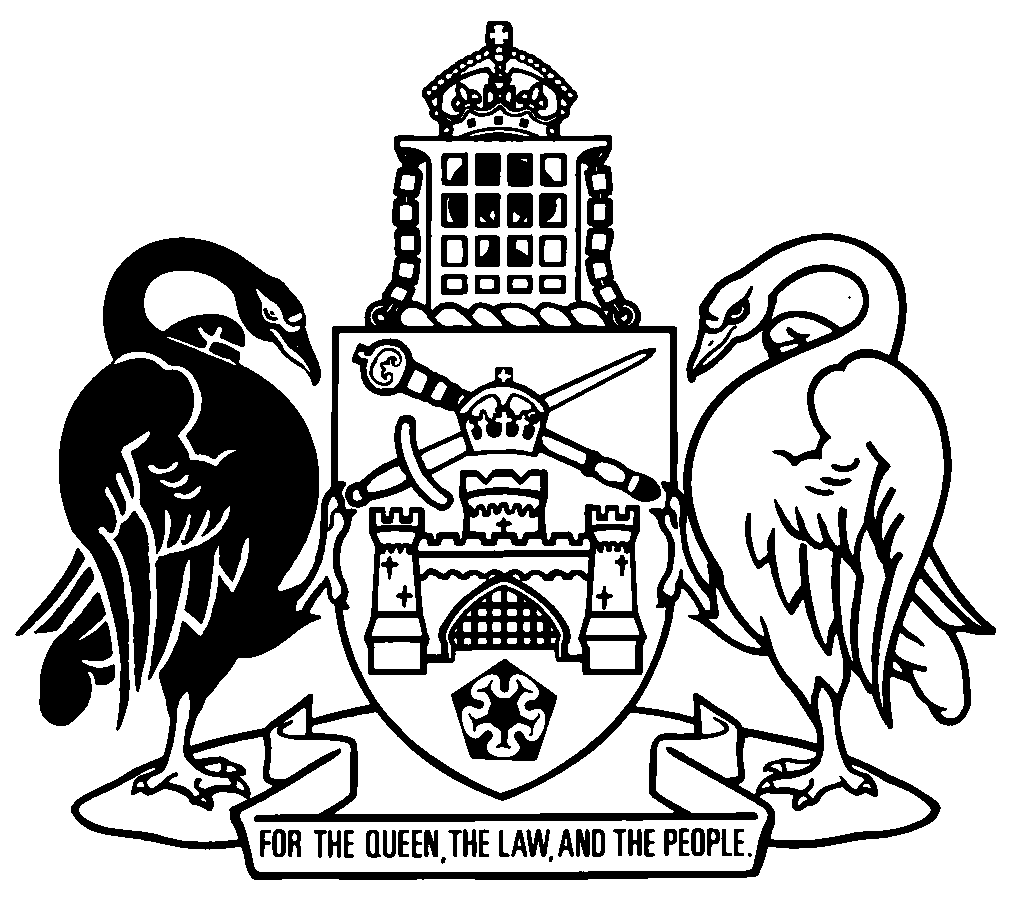 Australian Capital TerritorySupreme Court Regulation 2020Subordinate Law SL2020-46The Australian Capital Territory Executive makes the following regulation under the Supreme Court Act 1933.Dated 18 December 2020.Shane RattenburyMinisterEmma DavidsonMinisterAustralian Capital TerritorySupreme Court Regulation 2020Subordinate Law SL2020-46made under theSupreme Court Act 1933Contents	Page	1	Name of regulation	1	2	Commencement	1	3	Prescribed day—Act, s 68B (4), def COVID-19 emergency period, par (b)	11	Name of regulationThis regulation is the Supreme Court Regulation 2020.2	CommencementThis regulation commences on the day after its notification day.Note	The naming and commencement provisions automatically commence on the notification day (see Legislation Act, s 75 (1)).3	Prescribed day—Act, s 68B (4), def COVID-19 emergency period, par (b)The prescribed day is 31 March 2021.Endnotes1	Notification	Notified under the Legislation Act on 21 December 2020.2	Republications of amended laws	For the latest republication of amended laws, see www.legislation.act.gov.au.© Australian Capital Territory 2020